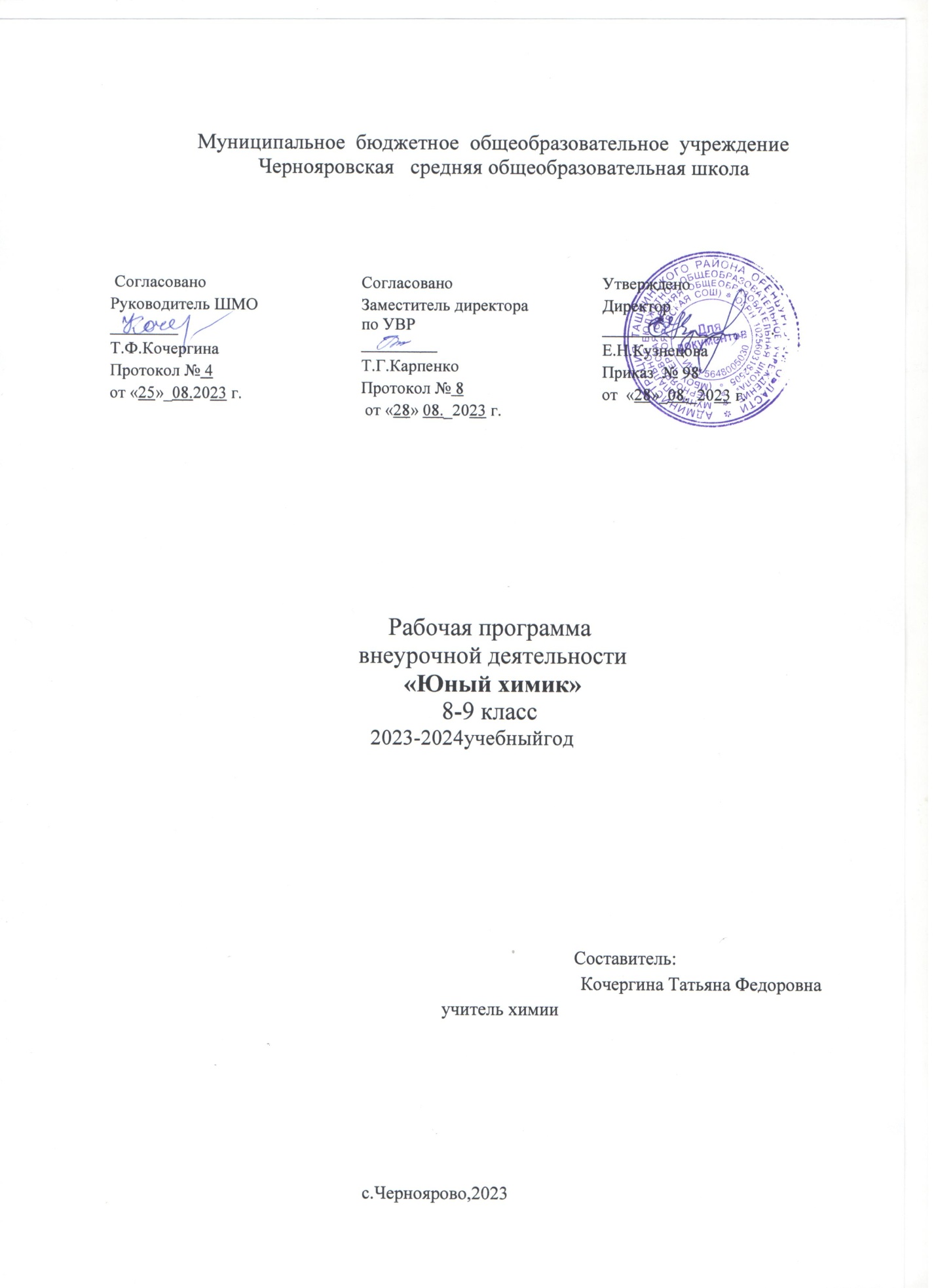 Пояснительная записка             Нормативно-правовой базой для составления программы внеурочной деятельности «Юный химик» является:- Закон «Об образовании в Российской Федерации» от 29.12.2012 года № 273-ФЗ;- Федеральный государственный образовательный стандарт основного общего образования, утв. приказом Министерства образования и науки РФ от 17.12. 2010 г. N 189 (с изменениями от 31.12.2015 № 1577);- Письмо Минобрнауки России от 14.12.2015 N 09-3564 "О внеурочной деятельности и реализации дополнительных общеобразовательных программ" (вместе с "Методическими рекомендациями по организации внеурочной деятельности и реализации дополнительных общеобразовательных программ");- Положение о рабочей программе учебных курсов, предметов, дисциплин учителя-предметника МБОУ Чернояровская СОШ- Устав МБОУ  Чернояровская  СОШ.- Учебный план МБОУ Чернояровская СОШ на 2023-2024 учебный год.Цель данного курса: развивать личность ребенка, формируя и поддерживая интерес к химии; удовлетворить познавательные запросы детей, развивать исследовательский подход к изучению окружающего мира и умение применять свои знания на практике, расширить знания обучающихся о применении веществ в повседневной жизни, реализовать общекультурный компонент; продолжить формирование знаний, умений и навыков самостоятельной экспериментальной и исследовательской деятельности и развитие индивидуальности творческого потенциала ученика Личностные, метапредметные и предметные результаты освоения курса внеурочной деятельности:Личностными результатами изучения курса является формирование умений:определять и высказывать под руководством педагога самые простые этические нормы;В предложенных педагогом ситуациях делать самостоятельный выбор.Сформировать навыки элементарной исследовательской работы;Расширить знания по химии, экологии;применять коммуникативные и презентационные навыки; оформлять результаты своей работы.Метапредметными результатами изучения курса является формирование универсальных учебных действий:Регулятивные УУД:Определять и формулировать цель деятельности с помощью учителя;Проговаривать последовательность действийУчиться высказывать своё предположение на основе работы с иллюстрациейУчиться работать по предложенному учителем плануУчиться отличать верно,  выполненное задание от неверногоУчиться совместно с учителем и одноклассниками давать эмоциональную оценку деятельности товарищейПознавательные УУД:Ориентироваться в своей системе знаний: отличать новое от уже известного с помощью учителяДелать предварительный отбор источников информации: ориентироваться в учебном пособии, других источниках информацииДобывать новые знания: находить ответы на вопросы, используя учебник, свой жизненный опыт и информацию, полученную от учителяПерерабатывать полученную информацию: делать выводы в результате совместной работы всей группы, сравнивать и группировать полученную информациюПреобразовывать информацию из одной формы в другую: на основе графических инструкций составлять словесные инструкции с последующим применением их в практической деятельностиКоммуникативные УУД:Донести свою позицию до остальных участников практической деятельности: оформлять свою мысль в устной речиСлушать и понимать речь другихЧитать и пересказывать текстСовместно договариваться о правилах общения и следовать имУчится выполнять различные роли в группе (лидера, исполнителя, критика)Предметные результаты:Обучающиеся получат:первоначальные представления о науке химии, простейшие навыки работы с лабораторным оборудованием и веществами сформируют  навыки исследовательской деятельности химико-экологической направленности.СОДЕРЖАНИЕ1 модуль.Химия - наука о веществах и их превращениях - 2 часаХимия или магия? Немного из истории химии. Алхимия. Химия вчера, сегодня, завтра.Техника безопасности в кабинете химии.Лабораторное оборудование. Знакомство с раздаточным оборудованием для практических и лабораторных работ. Посуда, её виды и назначение. Реактивы и их классы. Обращение с кислотами, щелочами, ядовитыми веществами. Меры первой помощи при химических ожогах и отравлениях. Выработка навыков безопасной работы.Демонстрация.Удивительные опыты.Лабораторная работа.Знакомство с оборудованием для практических и лабораторных работ.2модуль.Вещества вокруг тебя, оглянись! -15 часовВещество, физические свойства веществ. Отличие чистых веществ от смесей. Способы разделения смесей.Вода - многое ли мы о ней знаем? Вода и её свойства. Что необычного в воде? Вода пресная и морская. Способы очистки воды: отставание, фильтрование, обеззараживание.Столовый уксус и уксусная эссенция. Свойства уксусной кислоты и её физиологическое воздействие.Питьевая сода. Свойства и применение.Чай, состав, свойства, физиологическое действие на организм человека.Мыло или мыла? Отличие хозяйственного мыла от туалетного. Щелочной характер хозяйственного мыла.Стиральные порошки и другие моющие средства. Какие порошки самые опасные. Надо ли опасаться жидких моющих средств.Лосьоны, духи, кремы и прочая парфюмерия. Могут ли представлять опасность косметические препараты? Можно ли самому изготовить духи? Многообразие лекарственных веществ. Какие лекарства мы обычно можем встретить в своей домашней аптечке?Аптечный йод и его свойства. Почему йод надо держать в плотно закупоренной склянке. «Зелёнка» или раствор бриллиантового зелёного. Перекись водорода и гидроперит. Свойства перекиси водорода.Аспирин или ацетилсалициловая кислота и его свойства. Опасность при применении аспирина.Крахмал, его свойства и применение. Образование крахмала в листьях растений.Глюкоза, ее свойства и применение. Маргарин, сливочное и растительное масло, сало. Чего мы о них не знаем ?Растительные и животные масла.Лабораторная работа 1.Знакомство с оборудованием для практических и лабораторных работ.Лабораторная работа 2. Свойства веществ. Разделение смеси красителейЛабораторная работа 3. Свойства воды. Практическая работа 1. «Очистка воды».Свойства уксусной кислоты.Свойства питьевой соды.Свойства чая.Свойства мыла.Сравнение моющих свойств мыла и СМС.Изготовим духи сами.Необычные свойства таких обычных зелёнки и йода.Получение кислорода из перекиси водорода.Свойства аспирина.Свойства крахмала.Свойства глюкозы.Свойства растительного и сливочного масел.3модуль. Увлекательная химия для экспериментаторов -13 часов.Симпатические чернила: назначение, простейшие рецепты.Состав акварельных красок. Правила обращения с ними.История мыльных пузырей. Физика мыльных пузырей.Состав школьного мела.Индикаторы. Изменение окраски индикаторов в различных средах.«Секретные чернила».«Получение акварельных красок». «Мыльные опыты«Как выбрать школьный мел».«Изготовление школьных мелков».«Определение среды раствора с помощью индикаторов».«Приготовление растительных индикаторов и определение с помощью них рН раствора».4 модуль. Что мы узнали о химии? –4 часаПодготовка и защита мини-проектов.Итого: 34 часаТематический планКалендарно-тематическое планированиеИспользуемая литература:Юный химик, или занимательные опыты с веществами вокруг нас.иллюстрированное пособие для школьников, изучающих естествознание, химию, экологию.- Авт.-сост., Н.В. Груздева, В.Н. Лаврова, А.Г. Муравьев - Изд. 2-е, перераб. и доп. - СПб. Крисмас+, 2006.Муравьев А.Г., Пугал Н.А., Лаврова В.Н. Экологический практикум. учебное пособие с комплектом карт-инструкций/ Под ред. к.х.н. А.Г. Муравьева. - 2-е изд., испр. - СПб., Крисмас+, 2012.Алексинский В. Занимательные опыты по химии. - М., Просвещение, 1980.Байкова В.М. Химия после уроков. В помощь школе. - Петрозаводск, «Карелия», 1974.- 175с.Гольдфельд М.Г. Внеклассная работа по химии. - М., Просвещение,1976.Гроссе Э., Вайсмантель Х. Химия для любознательных. Л., Химия, 1978.Конарев Б.А. Любознательным о химии. - М., Химия, 1978.Конарев Б.А. Любознательным о химии. - М., Химия, 1978.Сомин Л. Увлекательная химия. - М., Просвещение, 1978.Степин Б.Д., Аликберова Л.Ю.. Занимательные задания и эффектные опыты по химии. «ДРОФА», М., 2002 Степин Б.Д., Аликберова Л.Ю.. Книга по химии для домашнего чтения. «ХИМИЯ», М., 1995 Энциклопедия для детей. Том 17. Химия. «АВАНТА», М., 2003DVD - фильмы «Занимательная химия».http://www.alhimik.ruhttp://www.XuMuK.ruhttp://www.chemistry.narod.ru/http://it-n.ru/http://school.edu.ru/№Тема занятияСодержаниеПрактические работы, опыты, демонстрации1 модуль. Химия - наука о веществах и их превращениях - 2 часа1 модуль. Химия - наука о веществах и их превращениях - 2 часа1 модуль. Химия - наука о веществах и их превращениях - 2 часа1 модуль. Химия - наука о веществах и их превращениях - 2 часа1Химия - наука о веществах и их превращенияхХимия или магия? Немного из истории химии. Алхимия. Химия вчера, сегодня, завтра.Техника безопасности в кабинете химии.ДемонстрацияУдивительные опыты.2Лабораторное оборудованиеЛабораторное оборудование. Знакомство с раздаточным оборудованием для практических и лабораторных работ. Посуда, её виды и назначение. Реактивы и их классы. Обращение с кислотами, щелочами. Меры первой помощи при химических ожогах и отравлениях. Выработка навыков безопасной работы.Лабораторная работа №1».Знакомство с оборудованием для практических и лабораторных работ»1 модуль. Вещества вокруг тебя, оглянись! - 15 часов1 модуль. Вещества вокруг тебя, оглянись! - 15 часов1 модуль. Вещества вокруг тебя, оглянись! - 15 часов1 модуль. Вещества вокруг тебя, оглянись! - 15 часов3Вещества и их свойства. Чистые вещества и смеси.Вещество, физические свойства веществ. Отличие чистых веществ от смесей. Способы разделения смесей.Лабораторная работа №2. «Разделение смеси красителей.»4Вода.Вода - многое ли мы о ней знаем? Вода и её свойства. Что необычного в воде? Вода пресная и морская.Лабораторная работа №3 «Свойства воды»5«Очистка воды»Способы очистки воды: отставание, фильтрование, обеззараживание.Практическая работа №1.Очистка воды.6Уксусная кислота.Столовый уксус и уксусная эссенция. Свойства уксусной кислоты и её физиологическое воздействие.Лабораторная работа №4 «Свойства уксусной кислоты»7Пищевая сода.Пищевая сода. Свойства и применение.Лабораторная работа №5 «Свойства пищевой соды»8Чай.Чай, состав, свойства, физиологическое действие на организм человека.Лабораторная работа № 6 «Свойства чая»9Мыло.Мыло или мыла? Отличие хозяйственного мыла от туалетного. Щелочной характер хозяйственного мыла.Лабораторная работа № 7 « Свойства мыла»10СМС.Стиральные порошки и другие моющие средства. Какие порошки самые опасные. Надо ли опасаться жидких моющих средств.Лабораторная работа №8 « Сравнение моющих свойств мыла и СМС»11Косметические средства.Лосьоны, духи, кремы и прочая парфюмерия. Могут ли представлять опасность косметические препараты? Можно ли самому изготовить духи?Лабораторная работа № 9 « Изготовим духи сами»12Аптечный йод и зеленка.Аптечный йод и его свойства. Почему йод нужно держать в плотно закупоренной склянке. «Зелёнка» или раствор бриллиантового зелёного.Лабораторная работа № 10 « Необычные свойства таких,обычных зелёнки и йода»13Перекись водорода. Перекись водорода и гидроперит. Свойства перекиси водорода.Лабораторная работа №11« Получение кислорода из перекиси водорода»14Аспирин.Аспирин или ацетилсалициловая кислота и его свойства. Опасность при применении аспирина.Лабораторная работа.№  12 « Свойства аспирина»15Понятие о симпатических чернилахСимпатические чернила: назначение, простейшие рецептыЛабораторная работа №13. «Секретные чернила»16Состав акварельных красокСостав акварельных красок. Правила обращения с нимиЛабораторная работа №14. «Получение акварельных красок»17Понятие о мыльных пузыряхИстория мыльных пузырей. Физика мыльных пузырей.Просмотр фильма.18Изучение влияния внешних факторов на мыльные пузыриВлияния внешних факторов на мыльные пузыриЛабораторная работа  №15. «Мыльные опыты»3модуль. Увлекательная химия для экспериментаторов -13 часов3модуль. Увлекательная химия для экспериментаторов -13 часов3модуль. Увлекательная химия для экспериментаторов -13 часов3модуль. Увлекательная химия для экспериментаторов -13 часов19  КрахмалКрахмал, его свойства и применение. Образование крахмала в листьях растений. Глюкоза, ее свойства и применение.Лабораторная работа №16 «Свойства крахмала»20ГлюкозаГлюкоза, ее свойства и применение.Лабораторная работа №17 « Свойства глюкозы»21Жиры и масла.Маргарин, сливочное и растительное масло, сало. Чего мы о них не знаем? Растительные и животные масла.Лабораторная работа №18  « Свойства растительного и сливочного масел.»22Обычный и необычный школьный мел.Состав школьного мела.Лабораторная работа №19. «Как выбрать школьный мел»23Изготовление школьных мелковТехника изготовления школьных мелков.Лабораторная работа  №20. «Изготовление школьных мелков»24Понятие об индикаторахИндикаторы. Изменение окраски индикаторов в различных средах.Лабораторная работа № 21. «Определение среды раствора с помощью индикаторов».25Изготовление растительных индикаторовРастения-индикаторыЛабораторная работа № 22.«Приготовление растительных индикаторов и определение с помощью них рН раствора».26Самое необыкновенное веществоВода. Уникальность воды. Вода - растворитель.Лабораторная работа №23.Вода - растворитель.Вода растворяет газы.Как устранить накипь в чайнике?27Жесткость воды, ее определение и устранение Практическая работа1. «Очистка воды»Жесткость воды, ее определение и устранение Очистка воды от СМС, нерастворимых веществ. Фильтрование. Выпаривание. ОтстаиваниеЛабораторная работа  №24  Определение и устранение жесткости воды. Практическая работа 2 Очистка воды28Изучаем пыльПыль - загрязнитель воздуха.Лабораторная работа №25 «Изучение запыленности воздуха»29Что такое сода?Питьевая сода. Ее свойства.Лабораторная работа  №26  «Как сода способствует выпечке хлеба?Приготовим лимонад»30Хлорид натрияПоваренная сольЛабораторная работа №27 «Изучение состава соли и ее значение для организма»Модуль 4 Что мы узнали о химии -4 часаМодуль 4 Что мы узнали о химии -4 часаМодуль 4 Что мы узнали о химии -4 часаМодуль 4 Что мы узнали о химии -4 часа31Практическая работа №3 Экологическая экспертиза продуктов питания.Алгоритм проведения экспертизы.Практическая работа№3«Экологическая экспертиза продуктов питания».32Подготовка проектовПодготовка проектаПодготовка мини- проектов33 Занимательная химия ВикторинаИгра Викторина                                  34Итоговое занятие.Защита мини-проектов.Защита проектов№п/пТема занятияКол.часДатаДата№п/пТема занятияКол.часпланфакт1Химия - наука о веществах и их превращениях106.092Лабораторное оборудование13.093Вещества и их свойства. Чистые вещества и смеси.120.094Вода.127.09.5Очистка воды104.106Уксусная кислота.111.10.7Пищевая сода.118.10.8Чай.125.10.9Мыло.108.1110СМС115.1111Косметические средства.122.1112Аптечный йод и зеленка.129.11.13Перекись водорода. 106.1214Аспирин.113.12.15Понятие о симпатических чернилах120.12.16Состав акварельных красок127.12.17Понятие о мыльных пузырях110.0118Изучение влияния внешних факторов на мыльные пузыри117.0119  Крахмал124.01.20Глюкоза131.01.21Жиры и масла.107.02.22Обычный и необычный школьный мел.114.0223Изготовление школьных мелков121.0224Понятие об индикаторах128.0225Изготовление растительных индикаторов106.03.26Самое необыкновенное вещество113.03.27Жесткость воды, ее определение и устранение Практическая работа № 1. «Очистка воды»120.03.28Изучаем пыль103.04.29Что такое сода?110.04.30Хлорид натрия117.04.31Практическая работа №3  « Экологическая экспертиза продуктов питания»124.0432Подготовка проектов108.0533 Занимательная химия115.0534Итоговое занятие.122.05